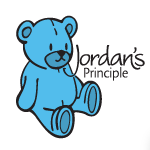 Jordan’s PrincipleWeb: http://www.fnha.ca/what-we-do/maternal-child-and-family-health/jordans-principleHome page: jordansprinciple.caEmail: Jordans.Principle@fnha.ca​​​Phone #: 1-866-913-003324hr line: ​1-855-JP CHILD (1-855-572-4453)Please note: Inquiries will receive an evaluation and determination within 12-48 hours of receipt for individual requests and within 48 hours to 1 week for group requests.Urgent cases will be assessed as soon as possible.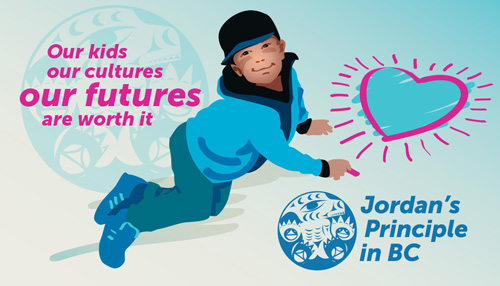 